Всероссийский проект"День Победы"Федеральный Оргкомитет  Года памяти и славы приглашает учащихся и их родителей, учителей принять участие 9 мая 2020 г. во Всероссийских акциях:В 10:00 ч. Акция «Окна Победы»В 11:00 ч. Онлайн-акция «Бессмертный полк» (фото- и видеоматериалы в соцсетях с хэштэгом #Бессмертныйполк03)В 12:00 ч. Флэшмоб в реальном времени #Поем_о_ПобедеС 13:00 до 17:00 ч. Акция «Рекорд Победы Онлайн» (видео в соцсетях с отжиманиями с хэштэгом #РекордПобеды03)В 14:00 ч. Онлайн Акция «Солдатская каша» (видео о приготовлении солдатской каши в соцсетях с хэштэгом #СолдатскаяКаша03)В 22:00 ч. Вечерняя акция «Фонарики Победы» (акция единения, в ходе которой жители России зажигают в окнах домов фонарики в знак памяти и благодарности участникам ВОВ за Победу)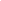 